JESKYNĚ=========================================================================Krása divočiny a tajemná svatoprokopská jeskyně v klášteře Sázavahttps://www.kudyznudy.cz/aktivity-a-akce/akce/krasa-divociny-a-tajemna-svatoprokopska-jeskyne-v-.aspx09. 06. 2019Jen jednou ročně, vždy u příležitosti Víkendu otevřených zahrad se v klášteře Sázava konají dobrodružné prohlídky polozarostlými, jindy uzavřenými zahradami obklopujícími klášter se zastavením a individuálním sestoupením do svatoprokopské jeskyněOSTATNÍ A NEJEN PODZEMÍ====================================================================Botanici našli v Podyjí vzácnou rostlinu. Znovu po 140 letechhttps://www.tyden.cz/rubriky/veda/botanici-nasli-v-podyji-vzacnou-rostlinu-znovu-po-140-letech_523932.html05. 06. 2019Botanici našli v Národním parku Podyjí na Znojemsku znovu po 140 letech vzácný lomikámen trsnatý. Rostlinu našli jen na jednom místě, hledali ji i s pomocí horolezeckého vybavení. Správa národního parku to uvedla na svém webu.Nová kniha přiblíží průvodce Moravským krasemhttps://blanensky.denik.cz/zpravy_region/nova-kniha-priblizi-pruvodce-moravskym-krasem-20190604.html05. 06. 2019Moravský kras Průvodce Josefovským a Křtinským údolím. Tak se jmenuje nová kniha, která detailně popisuje turisticky atraktivní lokality mezi Adamovem a městysem Křtiny.Česko nechrání vzácnou přírodu „Moravské Amazonie“, porušuje tak závazkyhttps://www.idnes.cz/brno/zpravy/priroda-rezervace-ochrana-moravska-amazonie-pohansko-morava-dyje.A190601_479710_brno-zpravy_mos104. 06. 2019Při vstupu do EU se Česko zavázalo, že zajistí ochranu vzácného soutoku Moravy a Dyje. Lhůta, ve které k tomu mělo dojít, dávno uplynula a Evropské komisi dochází trpělivost. Znovu se mluví o zřízení chráněné krajinné oblasti.Stará krásná auta se sjela do Blanska na Veteran Tour Macochahttps://www.blansko.cz/clanky/2019/06/stara-krasna-auta-se-sjela-do-blanska-na-veteran-tour-macocha08. 06. 2019Už po devětatřicáté se do Blanska druhý červnový víkend sjela krásná stará auta na Veteran Tour Macocha. Na parkovišti za takzvaným Poduklím mohli lidé v sobotu dopoledne obdivovat skoro čtyři desítky historických aut a motocyklů.Tip Deníku: V centru Blanska se seřadí veterányhttps://blanensky.denik.cz/zpravy_region/tip-deniku-v-centru-blanska-se-seradi-veterany-20190608.htmlJeště před tím, než se účastníci vydají na cestu po silnicích Moravského krasu, představí v sobotu 8. června své veterány různých značek na parkovišti u bývalého hotelu Dukla v centru Blanska. Právě tam si mohou zájemci vozidla prohlédnout a popovídat si s jejich majiteli. „Start soutěže Veteran Tour Macocha 2019 přijde na řadu o půl jedenácté dopoledne,“ upřesnili pořadatelé akce.Přívalový déšť zatopil byty či sklepy, hladiny řek v jižních Čechách se už vrátily do normáluhttps://ct24.ceskatelevize.cz/domaci/2835827-privalovy-dest-v-jiznich-cechach-zatopil-sklepy-i-rodinny-dum-hladiny-rek-ale-klesaji07. 06. 2019Sesuv půdy zkomplikoval také přístup turistů do Punkevních jeskyní. Silnice před Skalním mlýnem byla od ranních hodin uzavřená, turisté museli využít k návštěvě jeskyní druhou z přístupových cest - přes Horní můstek propasti Macocha. Cestu se podařilo zprovoznit kolem poledne.Bouřky na jižní Moravě zatopily sklepy. Sesunul se i svah u Moravského krasuhttps://blanensky.denik.cz/nehody/bourky-na-jizni-morave-zatopily-sklepy-a-zastavily-provoz-na-silnicich-20190607.htmlVydatný déšť v noci na pátek komplikoval život řidičům i majitelům domů. Hasiči museli na jižní Moravě k sedmé hodině ráno vyjíždět k necelým padesáti událostem. V brněnské Bystrci se dokonce sesunul svah.Moravský kras zaplní cvičení sanitek a záchranářůhttps://www.blansko.cz/clanky/2019/06/moravsky-kras-zaplni-cviceni-sanitek-a-zachranaru06. 06. 2019Od pátku 7. do neděle 9. června se v Moravském krasu a okolí uskuteční cvičení zdravotnických záchranných služeb z ČR a Bratislavy. Na průběh cvičení upozorní návštěvníky krasu cedule.Kam s dětmi za vysvědčení? Bavit se budou i v peklehttps://pardubice.rozhlas.cz/kam-s-detmi-za-vysvedceni-bavit-se-budou-i-v-pekle-795894109. 06. 2019 Východočeské výlety vás tentokrát zavedou na místa, kde si užijí hlavně děti. Prázdniny jsou za dveřmi a v našem kraji o zážitkové atrakce není nouze. I pro celou rodinu.Měsíční šachta: nakladatelství XYZ připravuje knihu o slovenské záhaděhttp://zahady.info/mesicni-sachta-nakladatelstvi-xyz-pripravuje-novou-knihu-o-nejvetsi-slovenske-zahade/2. června 2019 – Nakladatelství XYZ-Albatros tento týden předběžně schválilo do svého edičního plánu pro letošní podzim vydání nové knihy Měsíční šachta.Nová souhrnná publikace o nejtajuplnější slovenské jeskyni a zároveň největší záhadě světové speleologie, má mít přibližně 400 stran a 200 dobových ilustrací, fotografií a map…Kniha Měsíční šachta má vyjít 7. listopadu 2019.SPELEOTÝDENÍK ====================================================================0576 Moravská Amazonie mizí. A Evropa se zlobí01. 06. 2019 Mladá fronta; Ivana Solaříková; Mafra, a.s.; Téma: Moravský Kras0577 Vycházka k propasti s průvodcem01. 06. 2019 hranicky.denik.cz +1 URL Vltava Labe Media, a.s. Téma: Hranická propast0578 Muzejní a galerijní noc v jihlavském muzeu01. 06. 2019 vysocina-news.cz; URL; Dana Oberreiterová; Téma: Historické podzemí579 Muzejní noc otevřela archiv, galerie i historické podzemí01. 06. 2019 plzen.cz;   URL; Téma: Historické podzemí  0580 Rituální jeskyně starých Mayů06. 2019 knihcentrum.cz; URL; Stanislav Chládek; Téma: Svět: Peru0581 Dobrovolnictví v malajském pralese01. 06. 2019 turistika.cz;  URL; Téma: Svět: Malajsie0582 Stará huť je národní kulturní památkou     02. 06. 2019 blanensky.denik.cz; URL; Vltava Labe Media, a.s.; Téma: Moravský kras0583 Největší jeskyně světa je ve skutečnosti ještě rozsáhlejší02. 06. 2019 novinky.cz; URL; mšv,,,; Novinky Borgis, a.s.; Téma: Svět – Vietnam0584 Záhady Dyleňského krasu luští Permoníci už přes patnáct let06. 2019 karlovarsky.denik.cz; URL; Vltava Labe Media, a.s.; Téma: Jeskyně ČR0585 Amatérský ornitolog René vyfotil čerstvě narozené sokolíky na Býčí skále02. 06. 2019 karlovarsky.denik.cz; URL; Vltava Labe Media, a.s; Téma: Býčí skála0586 Svezte se k jeskyním Krasobusem03. 06. 2019 kudyznudy.cz; URL; CzechTourism; Téma: Moravský kras0587 Přednáška Prof. Rudolfa Musila o nové knize O Moravském krasu03. 06. 2019 listyregionu.cz; URL; Téma: Moravský kras0588 Kde straší přízrak mrtvé nevěsty?04. 06. 2019 Claudia; Jana Pospíšilová; Bauer Media, v.o.s.; Téma: Moravský kras 0589 Česko nechrání vzácnou přírodu „Moravské Amazonie“, porušuje tak závazky04. 06. 2019 regiony.impuls.cz; URL; Ivana Solaříková; Téma: Moravský kras 0590 Jižní Morava si zahraje v pohádce i filmu o sportu04. 06. 2019 Brněnský deník; (eli); Vltava Labe Media, a.s.; Téma: Moravský kras0591 Výstava představí Amatérskou jeskyni i další objevy04. 06. 2019 Právo; Vladimír Klepáč; Borgis, a.s.; Téma: Amatérské jeskyně0592 Moravský kras obsadí záchranáři na Zlínsku05. 06. 2019 Rádio Čas; Zprávy; Rádio Čas0593 Nová kniha přiblíží průvodce Moravským krasem05. 06. 2019 blanensky.denik.cz; URL; Vltava Labe Media, a.s.; Téma: Moravský kras0594 Do světa pradávných sopek05. 06. 2019 muzeum-beroun.cz; URL; Vlastimil Kerl; Téma: Český kras0595 Rudice spojuje Člověk s rakouským Loosdorfem05. 06. 2019 Právo; (vtk); Borgis, a.s.; Téma: Moravský kras 0596 Děti ze Šošůvky vyrážejí na dlouhé vycházky do okolí05. 06. 2019 Blanenský deník; (moj); Vltava Labe Media, a.s.; Téma: Moravský kras 0597 Vydali se za poklady rezervace Vyšenské kopce05. 06. 2019 Českokrumlovský týden; Vltava Labe Media, a.s.; Téma: Český kras 0598 Moravský kras zaplní cvičení sanitek a záchranářů06. 06. 2019 listyregionu.cz; URL; listyregionu.cz; Téma: Moravský kras 0599 Moravský kras zaplní cvičení sanitek a záchranářů06. 06. 2019 blansko.cz; URL; blansko.cz; Téma: Moravský kras 0600 „Pražskou“, nyní jen Putovní P155, hostí letos jih Moravy a jeho záchranka     06. 06. 2019 modrahvezdazivota.cz; URL; Zzs Jmk; Téma: Moravský kras0601 Kras zaplní cvičení sanitek06. 06. 2019 Brněnský deník; (eli); Vltava Labe Media, a.s.; Téma: Moravský kras0602 Výletní tip Viktorky Hlaváčkové: Za vodopády nemusíte na Island, i v Česku jich je hodně07. 06. 2019 rozhlas.cz; URL; Jiří Svoboda; rozhlas.cz; Téma: Český kras 0603 Plzeňské historické podzemí – poznejte život pod městem07. 06. 2019 vyslapy.cz; URL; Michaela Romanová; Téma: Historické podzemí0604 7 adrenalinových lákadel Moravského krasu07. 06. 2019 Rodina DNES; Viola Procházková; Mafra, a.s.; Téma: Moravský kras0605 Stonožky jsou predátoři, kteří se kvůli potravě pustí i do vody     07. 06. 2019 5plus2; Dalibor Maňas;  Mafra, a.s.; Téma: Svět – MaďarskoAUDIO====================================================================Kam s dětmi za vysvědčení? Bavit se budou i v pekleProč měli trpaslíci starosti a nakonec zůstal v Polabí jen jedenPísečná patřila k průmyslovým centrům údolí BěléUtajená jeskyně v lesích u Nového Boru sloužila zřejmě ke skladování potravinVIDEO====================================================================Sokol stěhovavý v Moravském krasu 2019Tajemství Měsíční jeskyně: Stopy vedou na Smrečinu Otevření Jeskyně motorkářů Blaničtí rytíři 1.6.2019 (videoreportáž)Mallorca: Kde se ukrývá prehistorická jeskyně?Školní výlet na zámek Plumlov a Pukevních jeskyníDůl Hraničná 2V Zelených skalách byl Jiřík prvně vyrušen...GOpro 7: TŘESOUCÍ SE KOLENA ZAČÁTEČNÍKŮ NA via FERRATARadek Votoček Demarkační zóna 8b+/c Krkavka 4KArgema Ostrov u Macochy 24 5 2019Lekinka je ponorová jeskyně u obce Veliki Otok kousek od Postojne.AUDIO====================================================================Objevené a zase ztracené Černotínské jeskyně jsou stále výzvou pro speleologyO britském undergroundu: Ambient z jeskyně i pravěký free jazzOpravdu ďábelská zpráva: V pekle není wifina!FACEBOOK====================================================================Nové příspěvky na:UNDERGROUND EXPLORERS C9C06. 06. 2019 PANDORA LEAD MINE Wales U.K. Through Trip EUROPEAN SPELEOLOGICAL FEDERATION04. 06. 2019 The new May 2019 newsletter nr. SPELEOLOGICKÁ ZÁCHRANNÁ SLUŽBA06. 06. 2019 2.6. 2019 SZS stanice Čechy - první akcí, byť spíše společenskou, na kterou jsme se vypravili již z nového skladu, byl hned v neděli konaný Dětský den na Tetíně. 06. 06. 2019 Sobota 1.6.2019 by se dala nazvat historickým mezníkem v činnosti Speleologické záchranné služby ČSS – stanice Čechy (SZS). V tento den byl totiž přestěhován veškerý materiál stanice do nového skladu na Tetíně. SPRÁVA JESKYNÍ ČESKÉ REPUBLIKY06. 06. 2019 Nechte gongy rozeznít svou duši v prostředí Chýnovské jeskyně.27. 05. 2019 Pozvánka od kolegů z jihlavského podzemíDŮM PŘÍRODY MORAVSKÝ KRAS08. 06. 2019 Přijďte si dnes k nám vyzkoušet první pomoc s ZZS JMK07. 06. 2019 Dobrá zpráva! Cesta ka Skalnímu mlýnu, která byla neprůjezdná kvůli sesuvu půdy a kamení po noční bouřce, je již zprůjezdněná. Dobrá práce! 7 foto.07. 06. 2019 Z důvodu sesuvu půdy je uzavřena cesta na Skalní mlýn. Uzavření prozatím platí minimálně do oběda.06. 06. 2019 Tento víkend, od 7. do 9. června bude probíhat v Moravském krasu cvičení zdravotnických záchranných služeb z ČR a Bratislavy. Při návštěvě se proto nelekejte většího množství osob ve zdravotnickém oblečení a sanitek. Na tuto skutečnost budou upozorňovat i všudypřítomné informační cedule.MORAVSKÝ KRAS06. 06. 2019 Něco málo z rostlinné říše Střevíčník pantoflíček je lesní bylina z čeledi vstavačovitých (orchideje).SLOUPSKO-ŠOŠŮVSKÉ JESKYNĚ04. 06. 2019 vložily 06 nových fotografiíBALCARKA09. 06. 2019 Dana D. Růžičkova přidala 5 fotek a je s uživatelem Ondřej Dobeš v Balcarce08. 06. 2019 Petra Tomsu přidala 4 fotky a je s uživatelem Tomáš Novák v Balcarce08. 06. 2019 Łukasz Pieliński přidal 9 fotek a je v Balcarce – Pierwsza jaskinia zaliczona05. 06. 2019 Mariusz Jakubas byl v Balcarce05. 06. 2019 Artek Szymaszek byl v BalcarceCHÝNOVSKÉ JESKYNĚ06. 06. 2019 Naše historie z. s. je s uživatelem Jiří Šindelář a dalšími (4) v Chýnovské Jeskyní. Tak se dopočítala nová animace z digitálního modelu zatopené části Chýnovské jeskyně.HOLŠTEJNSKÁ VÝZKUMNÁ SKUPINA05. 06. 2019 Lekinka je ponorová jeskyně u obce Veliki Otok kousek od Postojne.ZO ČSS 6-08 DAGMAR 05. 06. 2019 přidala 30 nových fotek do alba Tisovec - Pasca a další jeskyně Muráňské planiny (25.–30.9.2018).ČSS ZO 6-20 MORAVSKÝ KRAS29. 05. 2019 přidala 4 nové fotky do alba Michalka 26. 5. 2019.  Já s Rosťou jsem dokončila nájezd a vyvezla dvě japanky kamení a dvě hlíny před zeď, aby se vyzkoušela použitelnost nájezdu pro japanku. Výsledek použitelnosti japanky v Michalce byl ihned vidět na množství, které jsem byla schopna následně vyvézt.05. 06. 2019 ČSS ZO 6-20 Moravský kras přidala novou fotku do alba: Včera začala výroba dvou plošinových vozíků.SPELEOLOGICKÝ KLUB PRAHA06. 06. 2019 V Chýnovské jeskyni testujeme fotogrammetrii z 360° fotografií a videa.06. 06. 2019 SZS - stanice Čechy si Vás dovoluje pozvat na Lezecký den, který proběhne dne 15.6. 2019 od 10 hod do cca 15 hod v lomu Chlum u Srbska v Českém krasu06. 06. 2019 SKP vás zve, přijďte se podívat a zalanařit do lomu Na Chlumu 15. 6., kdy se bude konat tradiční Lezecký den, který pořádá SZS.06. 06. 2019 Zdaližpak k vám již dorazila zvěsť, že tento měsíc započne generální rekonstrukce Hosína? Jako první ji přinesl váš bývalý člen Petr Vlach, obecně zvaný Blovičák.STRÁŽ PŘÍRODY CHKO MORAVSKÝ KRAS07. 06. 2019 Hnízdění sokola stěhovavého v NPR Vývěry Punkvy bylo neúspěšné 07. 06. 2019 Po dešti v krasu: sesuv uzavřel silnici na Skalní mlýn a v údolí Punkvy je bobrSTRÁŽ PŘÍRODY  MORAVSKÝ KRAS09. 06. 2019 Máme smutnou zprávu!!! V letošním roce měl pár opět čtyři mláďata, která těsně před vylétnutím z hnízda zmizel09. 06. 2019 Světový den stráže přírody 15. 6. 201909. 06. 2019 Ochrana sokola stěhovavého na Býčí skále.06. 06. 2019 Čtyři strážci Moravského krasu navštívili dnes Mikulov a schůzi pálavských strážců. Při přátelském posezení u kávy diskutovali strážci z obou CHKO společná témata ochrany přírody.06. 06. 2019 Něco málo z rostlinné říše Střevíčník pantoflíček je lesní bylina z čeledi vstavačovitých (orchideje). Na našem území je chráněná.05. 06. 2019 Přijďte v sobotu 8.6 na zajímavou procházku Josefovským údolí. Pojďte se vydat po stopách rysa a sokola. PODZEMNÍ CHODBY A PROSTORY V ČRČESKÉ PODZEMÍSLOVENSKÁ SPELEOLOGICKÁ SPOLOČNOSŤ06. 06. 2019 Karol Siegmeth: 11. septembra 1845, Znojmo (Morava) – 21. apríla 1912, Mukačevo (Ukrajina) V poslednej štvrtine 19. storočia k poznávaniu a propagácii jaskýň (nielen) na území dnešného Slovenska významnou mierou prispel aj železničný inžinier, zakladate...05. 06. 2019 György Szaller: (? – 30. októbra 1807, Pešť) Zo života Györgya Szallera Prvé zemepisné opisy Uhorska vyšli v latinskom alebo nemeckom jazyku. Až ku koncu 18. storočia sa našlo zopár odvážnych autorov, ktorí sa pokúsili ťažko zozbierané poznatky o krajine vyt …05. 06. 2019 Bosna i Hercegovina, apriľ- máj 2019: Bosna i Hercegovina, južná až juhozápadná časť viac na BALKÁN04. 06. 2019 Dve jaskyne v jeden deň: Dvojakcia Vajsáblova-Hačova sa niesla v príjemnom duchu. Prvá v poradí bola Vajsáblova priepasť, kam sme sa zo Smoleníc vydali v nedeľu (2. júna) už o 8:0004. 06. 2019 Muránska Planina Expedition_nr_02_ Dátum 30.05 - 2.06.2019 Na prelome mája a júna sa uskutočnila ďalšia krásna akcia za prítomnosti viac než dvadsiatich jaskyn …03. 06. 2019 András Vályi: Významný maďarský geograf a pedagóg András Vályi sa narodil 30. novembra 1764 v Miškolci. Svoje štúdiá absolvoval v Miškolci a Levoči, pričom sa naučil aj niekoľko cudzích jazykov …TRIPADVISORPunkevní jeskyně09. 06. 2018 Wonderful! This was amazing. The tour lasted about 1 hr. The boat ride out was my favorite part! Book ticket ahead of time. We had early in the morning on a Sunday and it was not crowded. We enjoyed the tour and would highly recommend!Moravský kras09. 06. 2019 One of my favorites! This was one of the best experiences ever! We had a guide take us from Brno to the caves. So glad she handled the specifics. (as most areas there cash is king) We took the little train up to the cave entrance. The English phamplet described each spot perfectly. The boat ride out was awesome! Seeing the bottom of the abyss was beautiful! We rode the cable car up and viewed the abyss from above. Overall nice experience and peaceful. Would strongly recommend.Jeskyne Na Pomezi04. 06. 2019 Podziemna wycieczka – Piękne widoki w podziemnych jaskiniach. Opowieści przewodnika ciekawe i z chumorem. Jest możliwość odłuchiwania w języku polskim, przewodnik mówi po czesku. Nie trzeba specjalnego ubioru, ale ważne aby zabrać coś ciepłego na wierzch - w jaskini stabilna temperatura około 7 stopni Celsiusza..SPELEOLOGIE==================================================================== Folklórní akce: tréninky SRT TomáškárnaZO ČSS 1 - 10 SpeleoaquanautČerven, podvečer pátého, vedro k zalknutí. Na louce u trati Praha-Beroun se na obvyklém místě potkáváme při převlékání s partičkou horolezců. Chystají se do nedalekých skal a já si v duchu říkám, že v tomhle počasí je lepší zmizet v podzemí …Do krasu Severního Vietnamu06. 06. 2019Při  návštěvě Vietnamu v roce 2018 jsme zvolili cestu napříč celou zemí. Od Saigonu až do hlavního města Hanoje. V severní části Vietnamu jsme navštívili i unikátní krasovou oblasti okolo města Ninh Binh tvořenou  tvořenou vápencovými  kuželovými skalními věžemi – mogotami, vyrůstajícími nad vodními hladinami řek a kanálů. Navštívili jsme i zátoku Ha Long, se stovkami vápencových skal vystupujících z moře, protkaných spoustou jeskyní. Věděli jsme ale, že největší a nejzajímavější krasovou oblastí Vietnamu je Dong Van karst plateau Geopark, který leží úplně na severu, na hranicích s Čínou. A to byl hlavní cíl naší výpravy v dubnu 2019.AKCE, PŘEDNÁŠKY, KONFERENCE, atd.  ====================================================================14. 3. - 31. 8. – Černý Buddha – jeskyně Balcarka, Blansko 12. 06. – 16. 06. 2019 – Čarovné tóny Macochy15. 06. 2019 – Setkání seniorů 2019 v MK 15. – 16. 06. 2019 – Jógový víkend v srdci Moravského krasu15. – 16. 06. 2019 – Dny otevřených dveří Býčí skála15. 06. 2019 – Světový den stráže přírody 201915. 06. 2019 – Lezecký den na Chlumu Český kras17. – 21. 06. 2019 – NSS Convention 2019 – Cookeville, Tennessee21. – 23. 06. Jihlavské havíření22. – 23. 06. 2019 – Dny otevřených dveří Býčí skála22. 06. 2019 – Setkání jeskyňářů a příznivců pokdrkonošského podzemí – Bozkov23. 06. 2019 – Koncert Davida Kollera Býčí skála26. – 28. 06.2019 XXVI. Mezinárodní škola ochrany přírody krasových oblastí Chata Macocha03. 08. 2019 – gongy v Chýnovské jeskyni27. 06. – 27. 10. 2019 Výstava: Jeskyňáři zámecké sklepení, Blansko29. 06. 2019 – Motosraz Balcárka (Moravský Kras)29. – 30. 06. 2019 – Dny otevřených dveří Býčí skála03. – 07. 07 2019 – 60. Jaskyniarsky týždeň´2019 v Žďari20. 07. 2019 Skrytá krása kamenů. Tentokrát navštívíme lom Malá Dohoda.09. – 12. 08. 2019 – National Speleological Congress of Switzerland30. 08. 2019 – Koncert houslového virtuóza, Jaroslava Svěceného – Chýnovská jeskyně26. – 29. 09. 2019 13. EuroSpeleo fórum Bulharsko05. 10. – 06. 10. 2019 – Setkání k 40. výročí ČSS07. 10 – 09. 10. 2019 – Trajnostno upravljanje turističnih jam – Škocián21. 11. – 24. 11. Festival Rajbas12. 10. 2019 – Amerika - zavírání sladké vody 23. – 29. 07. 2021 – 18. Mezinárodní speleologický kongres – FrancieHISTORICKÉ KRESBY A MALBY JESKYNÍ=========================================================================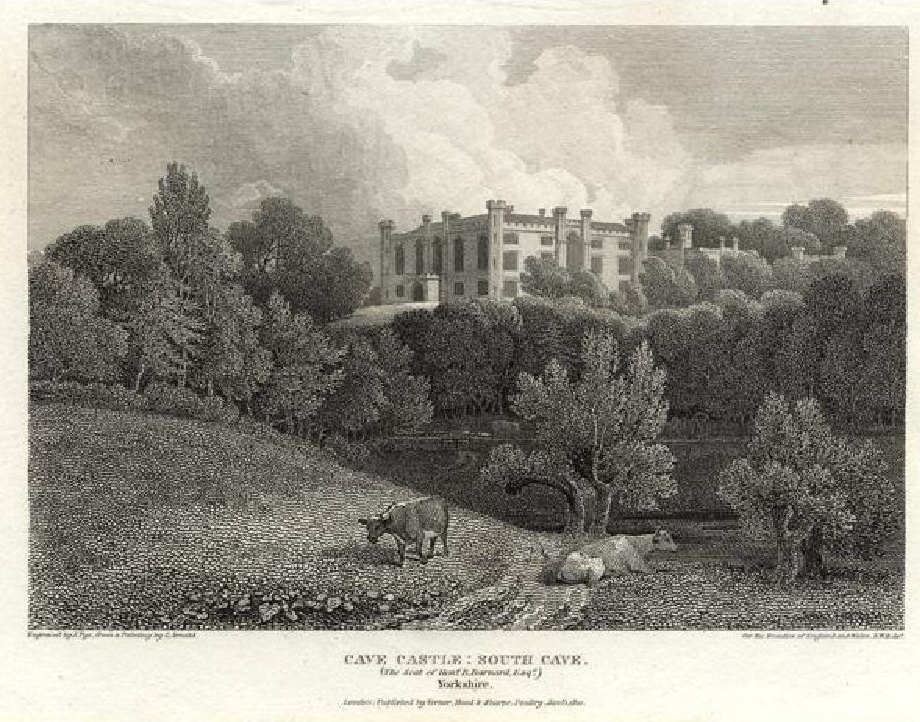 Yorkshire, Cave Castle South Cave, 1810